APPLICATION FOR SOJU ENDORSEMENT 소주 배서 신청서For Validation Only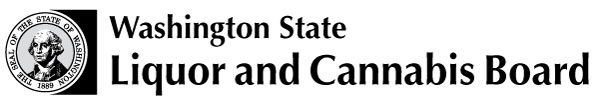 Licensing and Regulation PO Box 3724Seattle, WA 98124-3724Phone: 360-664-1600www.lcb.wa.govLiquor License No 면허번호:Liquor License Type 면허 종류:Liquor License Type 면허 종류:Liquor License Type 면허 종류:Liquor License Type 면허 종류:UBI No.:Licensee Name(s) 면허인 성명:Licensee Name(s) 면허인 성명:Licensee Name(s) 면허인 성명:Licensee Name(s) 면허인 성명:Licensee Name(s) 면허인 성명:Licensee Name(s) 면허인 성명:Mailing Address 우편물 수신 주소:Mailing Address 우편물 수신 주소:Mailing Address 우편물 수신 주소:Mailing Address 우편물 수신 주소:Mailing Address 우편물 수신 주소:Mailing Address 우편물 수신 주소:Name of Contact Person 신청인 이름:Name of Contact Person 신청인 이름:Name of Contact Person 신청인 이름:Email Address 이메일 주소:Email Address 이메일 주소:Email Address 이메일 주소:Contact Telephone Number(s) 전화번호:      Contact Telephone Number(s) 전화번호:      Contact Telephone Number(s) 전화번호:      To receive the soju endorsement, you must meet the following requirements 소주배서조건: Hold a spirit, beer and wine restaurant license. 양주맥주와인 음식점 주류면허 소지Soju may be served by the bottle to tables of two or more patrons twenty-one years of age or older. 소주를 병채로 판매할 때는 반드시 2명이상, 21세가 넘은 손님이 동석해야 합니다.A soju bottle or the container size cannot be more than three hundred seventy-five milliliters. 소주 병의 용량은 375 밀리리터를 넘을 수 없습니다. Empty bottles of soju must remain on the patron’s table until the patrol has left the premises of the licensee. 빈병은 손님이 업소를 떠날 때까지 테이블 위에 둬야 합니다. You may allow the patron to remove any unused portion of soju that was purchased for consumption with a meal and it must be recapped in its original container. 음식과 함께 마시다 남은 소주는 손님이 원한다면 반드시 다시 밀폐한 다음 가지고 가도록 허용할 수 있습니다.Anyone serving the soju must hold the Mandatory Alcohol Server Training (MAST) permit and complete the soju serving training provided by the board. The MAST permit and the soju training record is subject to inspection. Please visit lcb.wa.gov for MAST and soju training information. 소주를 접대하는 직원은 반드시 필수알콜접대자 허가증과 소주 교육인증서를 소지하고 검열에 응할 수 있어야 합니다. 교육물은 주류마리화나국 웹사이트 (LCB.WA.GOV)를 방문하십시오.If you understand all the requirements, please sign below to attest that you will maintain all of the requirements. 귀하께서 위의 조건을 숙지하시고 이를 항상 준시할 것임을 아래에 서명하여 주십시오. To receive the soju endorsement, you must meet the following requirements 소주배서조건: Hold a spirit, beer and wine restaurant license. 양주맥주와인 음식점 주류면허 소지Soju may be served by the bottle to tables of two or more patrons twenty-one years of age or older. 소주를 병채로 판매할 때는 반드시 2명이상, 21세가 넘은 손님이 동석해야 합니다.A soju bottle or the container size cannot be more than three hundred seventy-five milliliters. 소주 병의 용량은 375 밀리리터를 넘을 수 없습니다. Empty bottles of soju must remain on the patron’s table until the patrol has left the premises of the licensee. 빈병은 손님이 업소를 떠날 때까지 테이블 위에 둬야 합니다. You may allow the patron to remove any unused portion of soju that was purchased for consumption with a meal and it must be recapped in its original container. 음식과 함께 마시다 남은 소주는 손님이 원한다면 반드시 다시 밀폐한 다음 가지고 가도록 허용할 수 있습니다.Anyone serving the soju must hold the Mandatory Alcohol Server Training (MAST) permit and complete the soju serving training provided by the board. The MAST permit and the soju training record is subject to inspection. Please visit lcb.wa.gov for MAST and soju training information. 소주를 접대하는 직원은 반드시 필수알콜접대자 허가증과 소주 교육인증서를 소지하고 검열에 응할 수 있어야 합니다. 교육물은 주류마리화나국 웹사이트 (LCB.WA.GOV)를 방문하십시오.If you understand all the requirements, please sign below to attest that you will maintain all of the requirements. 귀하께서 위의 조건을 숙지하시고 이를 항상 준시할 것임을 아래에 서명하여 주십시오. To receive the soju endorsement, you must meet the following requirements 소주배서조건: Hold a spirit, beer and wine restaurant license. 양주맥주와인 음식점 주류면허 소지Soju may be served by the bottle to tables of two or more patrons twenty-one years of age or older. 소주를 병채로 판매할 때는 반드시 2명이상, 21세가 넘은 손님이 동석해야 합니다.A soju bottle or the container size cannot be more than three hundred seventy-five milliliters. 소주 병의 용량은 375 밀리리터를 넘을 수 없습니다. Empty bottles of soju must remain on the patron’s table until the patrol has left the premises of the licensee. 빈병은 손님이 업소를 떠날 때까지 테이블 위에 둬야 합니다. You may allow the patron to remove any unused portion of soju that was purchased for consumption with a meal and it must be recapped in its original container. 음식과 함께 마시다 남은 소주는 손님이 원한다면 반드시 다시 밀폐한 다음 가지고 가도록 허용할 수 있습니다.Anyone serving the soju must hold the Mandatory Alcohol Server Training (MAST) permit and complete the soju serving training provided by the board. The MAST permit and the soju training record is subject to inspection. Please visit lcb.wa.gov for MAST and soju training information. 소주를 접대하는 직원은 반드시 필수알콜접대자 허가증과 소주 교육인증서를 소지하고 검열에 응할 수 있어야 합니다. 교육물은 주류마리화나국 웹사이트 (LCB.WA.GOV)를 방문하십시오.If you understand all the requirements, please sign below to attest that you will maintain all of the requirements. 귀하께서 위의 조건을 숙지하시고 이를 항상 준시할 것임을 아래에 서명하여 주십시오. To receive the soju endorsement, you must meet the following requirements 소주배서조건: Hold a spirit, beer and wine restaurant license. 양주맥주와인 음식점 주류면허 소지Soju may be served by the bottle to tables of two or more patrons twenty-one years of age or older. 소주를 병채로 판매할 때는 반드시 2명이상, 21세가 넘은 손님이 동석해야 합니다.A soju bottle or the container size cannot be more than three hundred seventy-five milliliters. 소주 병의 용량은 375 밀리리터를 넘을 수 없습니다. Empty bottles of soju must remain on the patron’s table until the patrol has left the premises of the licensee. 빈병은 손님이 업소를 떠날 때까지 테이블 위에 둬야 합니다. You may allow the patron to remove any unused portion of soju that was purchased for consumption with a meal and it must be recapped in its original container. 음식과 함께 마시다 남은 소주는 손님이 원한다면 반드시 다시 밀폐한 다음 가지고 가도록 허용할 수 있습니다.Anyone serving the soju must hold the Mandatory Alcohol Server Training (MAST) permit and complete the soju serving training provided by the board. The MAST permit and the soju training record is subject to inspection. Please visit lcb.wa.gov for MAST and soju training information. 소주를 접대하는 직원은 반드시 필수알콜접대자 허가증과 소주 교육인증서를 소지하고 검열에 응할 수 있어야 합니다. 교육물은 주류마리화나국 웹사이트 (LCB.WA.GOV)를 방문하십시오.If you understand all the requirements, please sign below to attest that you will maintain all of the requirements. 귀하께서 위의 조건을 숙지하시고 이를 항상 준시할 것임을 아래에 서명하여 주십시오. To receive the soju endorsement, you must meet the following requirements 소주배서조건: Hold a spirit, beer and wine restaurant license. 양주맥주와인 음식점 주류면허 소지Soju may be served by the bottle to tables of two or more patrons twenty-one years of age or older. 소주를 병채로 판매할 때는 반드시 2명이상, 21세가 넘은 손님이 동석해야 합니다.A soju bottle or the container size cannot be more than three hundred seventy-five milliliters. 소주 병의 용량은 375 밀리리터를 넘을 수 없습니다. Empty bottles of soju must remain on the patron’s table until the patrol has left the premises of the licensee. 빈병은 손님이 업소를 떠날 때까지 테이블 위에 둬야 합니다. You may allow the patron to remove any unused portion of soju that was purchased for consumption with a meal and it must be recapped in its original container. 음식과 함께 마시다 남은 소주는 손님이 원한다면 반드시 다시 밀폐한 다음 가지고 가도록 허용할 수 있습니다.Anyone serving the soju must hold the Mandatory Alcohol Server Training (MAST) permit and complete the soju serving training provided by the board. The MAST permit and the soju training record is subject to inspection. Please visit lcb.wa.gov for MAST and soju training information. 소주를 접대하는 직원은 반드시 필수알콜접대자 허가증과 소주 교육인증서를 소지하고 검열에 응할 수 있어야 합니다. 교육물은 주류마리화나국 웹사이트 (LCB.WA.GOV)를 방문하십시오.If you understand all the requirements, please sign below to attest that you will maintain all of the requirements. 귀하께서 위의 조건을 숙지하시고 이를 항상 준시할 것임을 아래에 서명하여 주십시오. To receive the soju endorsement, you must meet the following requirements 소주배서조건: Hold a spirit, beer and wine restaurant license. 양주맥주와인 음식점 주류면허 소지Soju may be served by the bottle to tables of two or more patrons twenty-one years of age or older. 소주를 병채로 판매할 때는 반드시 2명이상, 21세가 넘은 손님이 동석해야 합니다.A soju bottle or the container size cannot be more than three hundred seventy-five milliliters. 소주 병의 용량은 375 밀리리터를 넘을 수 없습니다. Empty bottles of soju must remain on the patron’s table until the patrol has left the premises of the licensee. 빈병은 손님이 업소를 떠날 때까지 테이블 위에 둬야 합니다. You may allow the patron to remove any unused portion of soju that was purchased for consumption with a meal and it must be recapped in its original container. 음식과 함께 마시다 남은 소주는 손님이 원한다면 반드시 다시 밀폐한 다음 가지고 가도록 허용할 수 있습니다.Anyone serving the soju must hold the Mandatory Alcohol Server Training (MAST) permit and complete the soju serving training provided by the board. The MAST permit and the soju training record is subject to inspection. Please visit lcb.wa.gov for MAST and soju training information. 소주를 접대하는 직원은 반드시 필수알콜접대자 허가증과 소주 교육인증서를 소지하고 검열에 응할 수 있어야 합니다. 교육물은 주류마리화나국 웹사이트 (LCB.WA.GOV)를 방문하십시오.If you understand all the requirements, please sign below to attest that you will maintain all of the requirements. 귀하께서 위의 조건을 숙지하시고 이를 항상 준시할 것임을 아래에 서명하여 주십시오. Print Name 성명:   Print Name 성명:   Title 직책:Title 직책:Signature 서명:Signature 서명:Date 날짜:Date 날짜:The application fee is $50. 수수료는 $50  Amount Enclosed 동봉한 금액: $___________ The application fee is $50. 수수료는 $50  Amount Enclosed 동봉한 금액: $___________ The application fee is $50. 수수료는 $50  Amount Enclosed 동봉한 금액: $___________ The application fee is $50. 수수료는 $50  Amount Enclosed 동봉한 금액: $___________ The application fee is $50. 수수료는 $50  Amount Enclosed 동봉한 금액: $___________ The application fee is $50. 수수료는 $50  Amount Enclosed 동봉한 금액: $___________ Please make your check payable to WSLCB. 수표는 WSLCB로 적어주십시오:Please make your check payable to WSLCB. 수표는 WSLCB로 적어주십시오:Please make your check payable to WSLCB. 수표는 WSLCB로 적어주십시오:Please make your check payable to WSLCB. 수표는 WSLCB로 적어주십시오:Please make your check payable to WSLCB. 수표는 WSLCB로 적어주십시오:Please make your check payable to WSLCB. 수표는 WSLCB로 적어주십시오:Mail your application and the check to 신청서와 수수료는 다음의 주소로 보내십시오: Licensing and Regulation, PO Box 3724, Seattle, WA 98124-3724.Mail your application and the check to 신청서와 수수료는 다음의 주소로 보내십시오: Licensing and Regulation, PO Box 3724, Seattle, WA 98124-3724.Mail your application and the check to 신청서와 수수료는 다음의 주소로 보내십시오: Licensing and Regulation, PO Box 3724, Seattle, WA 98124-3724.Mail your application and the check to 신청서와 수수료는 다음의 주소로 보내십시오: Licensing and Regulation, PO Box 3724, Seattle, WA 98124-3724.Mail your application and the check to 신청서와 수수료는 다음의 주소로 보내십시오: Licensing and Regulation, PO Box 3724, Seattle, WA 98124-3724.Mail your application and the check to 신청서와 수수료는 다음의 주소로 보내십시오: Licensing and Regulation, PO Box 3724, Seattle, WA 98124-3724.Please call Customer Service at 360-664-1600 if you have questions. 고객 서비스전화 번호Please call Customer Service at 360-664-1600 if you have questions. 고객 서비스전화 번호Please call Customer Service at 360-664-1600 if you have questions. 고객 서비스전화 번호Please call Customer Service at 360-664-1600 if you have questions. 고객 서비스전화 번호Please call Customer Service at 360-664-1600 if you have questions. 고객 서비스전화 번호Please call Customer Service at 360-664-1600 if you have questions. 고객 서비스전화 번호